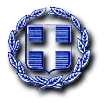 ΟΡΘΗ ΕΠΑΝΑΛΗΨΗ ΕΛΛΗΝΙΚΗ ΔΗΜΟΚΡΑΤΙΑ	Ραφήνα,  31-1-2022ΝΟΜΟΣ ΑΤΤΙΚΗΣ	Αρ. Πρωτ.: 1819ΔΗΜΟΣ ΡΑΦΗΝΑΣ-ΠΙΚΕΡΜΙΟΥ	ΠΡΟΣ: ΜΕΛΗ ΟΙΚΟΝΟΜΙΚΗΣΤαχ. Δ/νση: Αραφηνίδων Αλών 12	             ΕΠΙΤΡΟΠΗΣΤαχ. Κωδ.: 19009 Ραφήνα                                    Fax:  22940-23481                                                                                                                ΠΡΟΣΚΛΗΣΗ ΣΕ ΣΥΝΕΔΡΙΑΣΗΑΡ. 5Ο Πρόεδρος της Οικονομικής Επιτροπής του Δήμου Ραφήνας - Πικερμίου, σας καλεί σε διά περιφοράς συνεδρίαση της Οικονομικής Επιτροπής την Παρασκευή 4 Φεβρουαρίου 2022 και από ώρα 10 π.μ. έως ώρα 11 π.μ. με ενημέρωση των μελών δια τηλεφώνου ή μηνύματος ηλεκτρονικού ταχυδρομείου, προκειμένου να ληφθούν αποφάσεις επί των παρακάτω θεμάτων:Λήψη απόφασης περί ορισμού δικηγόρου για την εκπροσώπηση του Δήμου κατά τη συζήτηση Αίτησης Ακύρωσης Ι. και Σ. Αναλυτή.Λήψη απόφασης περί ορισμού δικηγόρου για την εκπροσώπηση του Δήμου κατά τη συζήτηση Αίτησης Αναστολής και αιτήματος χορήγησης προσωρινής διαταγής Ι. και Σ. Αναλυτή.Λήψη απόφασης περί ανάθεσης σε δικηγόρο παροχής γνωμοδότησης σχετικά με τη δυνατότητα ή μη άσκησης κτηματολογικής αγωγής.  O ΠΡΟΕΔΡΟΣ    ΓΑΒΡΙΗΛ ΠΑΝΑΓΙΩΤΗΣ 